ПОСТАНОВЛЕНИЕ № 23а                                                                                      «29»  апреля  2015 г.                                                                                                 О создании профилактических групп по проведению мероприятий по пожарной безопасности в границах населённых пунктов сельского поселения Октябрьский сельсовет муниципального района Стерлитамакский район  Республики Башкортостан               Руководствуясь ФЗ «Об общих принципах организации местного самоуправления в Российской Федерации» от 06.10.2003 г. № 131-ФЗ       в целях профилактики пожаров  Постановляю:       1.Утвердить   профилактические группы из числа должностных лиц сельского поселения, внештатных инспекторов пожарной охраны, работников добровольных пожарных дружин, представителей отдела надзорной деятельности по Стерлитамакскому району (по согласованию), электрогазового хозяйства (по согласованию), работников правоохранительных органов (по согласованию), социальной защиты для проведения рейдов по профилактике пожаров в местах проживания населения на территории  сельского поселения Октябрьский сельсовет муниципального района Стерлитамакский район  Республики Башкортостан( Приложение  № 1);2. В рамках профилактических мероприятий в жилищном фонде осуществлять комиссионную проверку противопожарного состояния жилых помещений, в том числе неблагополучных и многодетных семей, лиц, состоящих на профилактическом учете, злоупотребляющих спиртными напитками, обеспечивать контроль за содержанием в надлежащем состоянии внутридомовых электрических и газовых сетей, отопительных приборов;3. Запретить сжигание мусора и сухой травы вне установленных мест и вблизи населенных пунктов, проведение сельхозпалов;         4. Контроль за исполнением настоящего постановления оставляю за собой. Глава  сельского поселения Октябрьский сельсовет                                                                          Г.Я. ГафиеваПриложение № 1к   постановлению   № 23аадминистрации сельского поселенияОктябрьский сельсовет  муниципального района  Стерлитамакский район Республики Башкортостан  от «29» апреля  2015 года Состав  профилактических групп по проведению мероприятий по пожарной безопасности в границах населённых пунктов  сельского поселения Октябрьский сельсовет муниципального района Стерлитамакский район РБ           Башkортостан РеспубликаһыныңСтəрлетамаk районы муниципаль районының Октябрь ауыл советы ауыл биләмәһе ХЄКИМИЯТЕ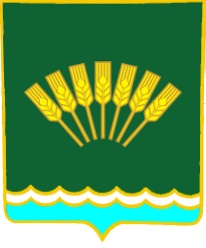 Администрация сельского поселенияОктябрьский сельсоветмуниципального районаСтерлитамакский район Республики Башкортостан№п/пНаселенные пунктпоселенияФамилия, имя, отчествоЗанимаемаядолжностьпримечание1С. ОктябрьскоеГафиева Г.ЯИвановЕ.Б.Сахапов М.А.Червяков Ю.П.Мухин В.Н.Глава СПЗам. директораВодительВодительВодитель по согласованиюпо согласованиюпо согласованиюпо согласованиюпо согласованию2Д. СеверныйЛопухов П.А.Мухамадиев И.Х.Халимов И.Н. ВодительМеханизаторВодитель по согласованиюпо согласованиюпо согласованию3Д. Кононовский Морозенко Г.Ф.Файзуллин Р.Н.Богданов А.М.ВодительВодительСпециалист газовой службыпо согласованиюпо согласованиюпо согласованию4Д. ЮжныйМихайлов Е.А.Иванов В.Н.Назаров И.М.Яхин Ф.СЖитель БригадирМеханизаторИндивидуальный предприниматель по согласованиюпо согласованиюпо согласованиюпо согласованию5Д. Р. Рассвет Аллагужин Р.Ю.Фокин С.П.Гафиев Р.Р,Механизатор СвязистРабочий по согласованиюпо согласованиюпо согласованию6Д. Веселый Волков Г.Н.Давлетов Г.А.Давлетов Р.Х.Оператор во уходу за животнымиДепутатводительпо согласованиюпо согласованиюпо согласованию